Муниципальное бюджетное общеобразовательное учреждение"Барановская средняя общеобразовательная школа"Змеиногорского района Алтайского краяИсследовательская работа"Развитие  льна-долгунца в условиях Змеиногорского района Алтайского края"Направление: биологияРаботу выполнила:ученица 9 класса Савина КсенияРуководитель: Ветлугина Любовь Ивановна учитель биологииБарановка2015Содержание1. Введение..................................................................................................3-4 Глава I Краткая характеристика природно-климатических условий Змеиногорского района Алтайского края.................................................5-61.1. Местоположение...................................................................................51.2. Рельеф.....................................................................................................51.3. Климат.....................................................................................................51.4. Почвы.......................................................................................................6 Глава II Обзор литературы по теме исследований....................................6-122.1.История происхождения льна долгунца................................................62.2. Ботаническая характеристика растения................................................6-72.3.Биологические особенности льна долгунца...........................................7-92.4 Применение льна долгунца.......................................................................92.5. Особенности агротехники возделывания льна-долгунца......................9-12Глава III Результаты исследований................................................................13-223.1. Условия проведения исследований.........................................................13-143.2. Погодные условия периода исследования..............................................143.3. Методика исследований...........................................................................14-173.4. Закладка опыта..........................................................................................173.5. Характеристика сорта...............................................................................173.6.Результаты исследований..........................................................................17-22Выводы...............................................................................................................22Предложения......................................................................................................22Литература..........................................................................................................23Приложение.........................................................................................................24Введение      Лен-долгунец является важнейшей российской прядильной культурой стратегического значения. Основная ценность льна заключается в уникальных свойствах волокна, из которого изготовляют широкий ассортимент бытовых и технических тканей — от тонкого батиста и кружев до брезента и пожарных рукавов. Из всех видов растительного волокна лен содержит наибольшее количество целлюлозы. Льняная ткань обладает большой прочностью, эластичностью, долговечностью и устойчивостью против гниения. Одежда из льна положительно влияет на физическое и эмоциональное состояние человека, способствует сохранению здоровья и увеличивает сопротивляемость организма различным заболеваниям.  После утраты традиционных регионов производства хлопка роль льна-долгунца, как единственного источника волокнистой продукции, производимой в больших масштабах, значительно возросла. Возникла необходимость создания для перерабатывающих и текстильных предприятий страны надежной сырьевой базы с целью удовлетворения их потребностей в высококачественном льноволокне и обеспечения в определенной степени импортозамещения хлопка. 
      Российская Федерация входит в число трех ведущих стран мира, осуществляющих производство льнопродукции в больших масштабах (Китай, РФ, Франция). Выработка длинного льноволокна от общей его массы в РФ составляет около 26%).      В последние годы за счет позитивных тенденций в развитии отрасли сделаны определенные шаги в укреплении внутреннего сырьевого рынка. Увеличились урожайность и объемы выработки льноволокна, рентабельность производства льнопродукции превысила 40%. Возрос выпуск льняных тканей, особенно бытового назначения – одежные, постельные, столовые, мебельные. Возросли поставки тканей за рубеж [3 ].Актуальность и новизна: На современном этапе развития сельскохозяйственного производства получить высокий урожай льнопродукции хорошего качества возможно не  только на основе применения научно обоснованных приемов возделывания этой культуры, но и расширения  территории возделывания льна долгунца в районах с благоприятными природно-климатическими  условиями.          В связи с этим очень важной представляется оценка природно-климатических условий новых  территорий для возделывания льна - долгунца. До настоящего времени изучением биологических особенностей льна-долгунца в условиях Змеиногорского района Алтайского края никто не занимался. Поэтому мы выдвигаем гипотезу: соответствуют ли биологические особенности развития льна-долгунца  природно-климатическим условиям Змеиногорского района Алтайского края с целью возделывания культуры  на сырье для текстильной промышленности.Цель - изучение развития льна-долгунца в условиях Змеиногорского района Алтайского края.Для решения проставленной цели определены следующие задачи:1. Наблюдение за прохождением и продолжительностью фенологических фаз;2. Наблюдение за ростом и развитием льна - долгунца;3. Учет продуктивности стеблей льна-долгунца.Объектом исследования - являются растения льна-долгунца, возделываемые с целью получения льноволокна.Предметом исследования -биологические особенности развития льна - долгунца в  условиях нашего района.Глава IКраткая характеристика природно-климатических условий Змеиногорского района Алтайского края1.1. МестоположениеЗмеиногорский район расположен на юге Алтайского края у границы с Казахстаном. Протянувшись с запада на восток, территория его охватывает и равнины, и тайгу, и горы; в центре пролегает Колыванский хребет. На севере район граничит с Поспелихинским, Курьинским районами, на северо-востоке – с Краснощековским, на востоке – с Чарышским, на западе – с Рубцовским, на юге – с Локтевским и Третьяковским районами и Республикой Казахстан. 1.2. Рельеф Рельеф района разнообразен и по внешнему виду, и по происхождению. Положение района в переходной зоне между Алтае-Саянской горной страной и Западно-Сибирской равниной определило основные черты рельефа. Территория района делится на равнинную – западную, предгорную – центральную и горную – восточную части. Самая высокая точка района – гора Черная (2013 м). У подножий гор расстилается плоская равнина.1.3. КлиматПо климатическим условиям территория Змеиногорского района характеризуется рядом специфических особенностей, обусловленных влиянием мощного горного массива Алтая. Горные хребты в северо-западной части Алтая расположены в виде «веера», открытого навстречу приходящим сюда атлантическим циклонам. При приближении к горам деятельность этих циклонов резко усиливается, вследствие чего увеличивается облачность и количество осадков, повышаются зимние и понижаются летние температуры, то есть происходит смягчение континентальности климата.   Средняя температура января -15,1 С, июля +19,2 С. Годовое количество атмосферных осадков — 650 мм,  из них 190 мм выпадает в летние месяцы. В холодный период года наибольшее количество осадков выпадает в начале и в конце зимы [7,8 ].1.4.ПочвыПочвы — серые лесные, выщелоченные, сильно выщелоченные , обыкновенные  черноземы в долинах рек лугово-черноземные.Глава IIОбзор литературы по теме исследований2.1.История происхождения льна долгунцаЛен принадлежит к числу древнейших сельскохозяйственных растений. Культура его была известна в Индии, Китае, Египте и Закавказье за 4-5 тыс. лет до н.э.Славянские племена начали возделывать лен с X века. В дореволюционной России служил сырьем для производства одежды, предметов домашнего обихода и был важным экспортным товаром.2.2. Ботаническая характеристика растенияЛен-долгунец относится к виду Linum usitatissimum L. (лен культур- ный), семейству льновых — Linaceal Dum., роду Linum L. Род Linum L. включает в себя более 200 видов однолетних и многолетних рас тений. Для практических целей используется преимущественно вид Linum usitatissimum L., который подразделяется на пять подвидов: лен- долгунец, межеумок, кудряш, крупносемянный и полуозимый (стелющийся). Лен-долгунец представляет собой однолетнее двудольное травянистое растение. От остальных разновидностей он отличается большей длиной стебля, ветвящегося только в самой верхней части. Долгунец относится к самоопылителям, его опыление происходит в результате попадания на рыльце пестика пыльцы с пыльников того же цветка. У льна-долгунца возможно и перекрестное опыление. Этому способствует открытое строение и яркая окраска цветков, благодаря чему их посещают насекомые, особенно пчелы. В ограниченном количестве пыльца также может переноситься с цветка на цветок ветром.Лен-долгунец – возделывается для получения волокна. Стебель высотой от 60 до 175 см, разветвляющийся в верхней части. Высокорослое, одностебельное растение.Корневая система стержневая, слаборазвитая, основная масса ее расположена в верхних слоях почвы, главным образом в пахотном слое. Она отличается слабой усвояющей способностью.Стебель цилиндрический, прямой, тонкий, гладкий, покрыт восковым налетом. Общая высота растений достигает 125 см, техническая длина стебля составляет 85-90 % от общей. Техническая длина измеряется расстоянием от места прикрепления семядольных листочков до начала разветвления соцветия. При оптимальной густоте посева, стебель ветвится только вверху, однако при изреженных посевах ветвление возможно в нижней части стебля, что уменьшает техническую длину. Наибольший выход волокна хорошего качества получают при технической длине стебля более 70 см и диаметре его 1,1-1,5 мм.Листья сидячие, без черешков, линейно-ланцетные, расположены на стебле поочередно, по спирали. В фазу «елочки» листья плотно прижаты к стеблю и покрыты восковым налетом, что придает растениям устойчивость к механическим и химическим воздействиям.Соцветие зонтиковидная кисть. Цветки мелкие с пятью лепестками, голубого, белого, фиолетового или розового цветов. Цветет лен утром, в теплые и солнечные дни цветки раскрываются в 5-6 часов утра, а к 9-11 часом их лепестки опадают. Распускание цветков в пасмурные дни происходит на 1-2 часа позднее.Плод пятигнездная шаровидная мелкая коробочка, в каждом гнезде по 2 семени. Семена мелкие, масса 1000 семян 3,7-5,5 г. Семена плоские, яйцевидные, гладкие, блестящие, сыпучие, бурые или коричневые [ 3].2.3.Биологические особенности льна долгунцаТребования к влаге. Лен-долгунец влаголюбивая культура, особенно в период от всходов до цветения. Для прорастания семена требуют 100 % воды к их массе, хорошо прорастают при влажности почвы 40–60 %  ПВ. Транспирационный коэффициент льна 400– 430. Критический период по отношению к влаге приходится на время интенсивного роста льна, включая фазы бутонизации и цветения. В этот период оптимальная влажность почвы должна быть на уровне 70 – 80 % ПВ. Во время созревания потребность во влаге резко снижается, а ее избыток вызывает полегание и поражение грибными и бактериальными заболеваниями.Требования к свету. Лен-долгунец – растение длинного дня, хорошо развивается в условиях умеренного климата. Лен удается в условиях пасмурной, облачной с прояснениями погоды, которая способствует формированию высоких и тонких стеблей. Сильное солнечное освещение может вызвать нежелательное ветвление стебля, что снижает урожай и качество льноволокна.Требования к теплу. Семена льна прорастают при температуре 3–5ºС. Оптимальная температура прорастания 7–9ºС. Всходы могут переносить пониженные температуры до -3,5-4°С. Оптимальная температура для роста и развития 15–18ºС. При температуре более 22ºС рост растений прекращается, наблюдается их сильное ветвление.Требования к элементам питания. Для растений льна со слабо развитой корневой системой необходимо наличие в почве легкоусвояемых питательных веществ. Критическим в отношении азотного питания является период от фазы “елочки” до бутонизации. Одновременно с этим лен очень чувствителен даже к небольшому избытку азота, который удлиняет период вегетации, вызывает “вечное цветение”, полегание, недобор урожая и низкое его качество.Недостаток фосфора в начальный период приводит к снижению урожая и ухудшению его качества. Достаточное наличие фосфора в первые 20 дней после всходов повышает устойчивость растений к полеганию, волокнистость и урожай семян.Одним из важнейших элементов питания является калий, который способствует увеличению количества элементарных волокон в стебле, образованию плотных лубяных пучков, усиливает устойчивость растений к полеганию. Критическим периодом в калийном питании является первые три недели роста и фаза бутонизации.Лен очень чувствителен к недостатку в микроэлементов, и в первую очередь, бора.Избыток кальция в почвенном растворе  (рН > 6) приводит к возникновению дефицита бора, цинка и других микроэлементов, в результате чего посевы льна на таких почвах поражаются кальциевым хлорозом.Требования к почве. В Алтайском крае лен выращивают на черноземах выщелоченных, оподзоленных, обыкновенных. Наиболее пригодными для льна являются легкие и средние суглинистые почвы, подстилаемые моренными и лессовидными суглинками. Оптимальные агрохимические показатели этих почв должны быть следующими: рН 5,0–5,5, содержание гумуса не менее 1,5%, фосфора и калия не менее 150 мг/кг почвыВо время роста льна выделяют следующие фазы:1) всходов;2) «елочки»;3) бутонизации;4) цветения;5) созревания.Всходы появляются через 6-7 дней после посева. Растение имеет семядольные листья с небольшой почкой между ними.Фаза «елочки» наступает на 26-28 день после посева и продолжается 10-15 дней. Высота растений в этот период 7-10 см. 5-6 пар настоящих листьев покрыты восковым налетом, плотно прижаты к стеблю под острым углом. Фаза характеризуется медленным ростом (0,4-0,6 см в сутки), быстрым развитием корневой системы. В этой фазе проводятся основные мероприятия по уходу за посевами: подкормка, борьба с сорняками.После фазы “елочки” перед бутонизацией наблюдается очень интенсивный рост растений в высоту (5-6 см в сутки).На 54–56 день после посева наступает фаза бутонизации. Бутоны льна появляются на верхушке стебля, прирост растения замедляется и составляет 0,5–1,0 см в сутки. В фазу бутонизации в стеблях растений льна формируется волокно, закладываются генеративные органы. К концу бутонизации и началу цветения растения усваивают из почвы основную массу питательных веществ.На 60–62 день после посева начинается цветение. Рост растений в высоту останавливается, растет только соцветие. Начинается цветение  с цветков, расположенных на верхушке растений, а затем на боковых ветвях. Посевы льна цветут 12–15 дней, одно растения –2–3 дня, один цветок –2–3 часа.Фаза созревания характеризуется быстрым одревеснением стебля и формированием семян. В этой фазе различают следующие стадии спелости: зеленую, раннюю желтую, желтую и полную спелость льна.Зеленая спелость наступает через две недели после цветения льна. Стебель, соцветие, головки и листья имеют зеленую окраску, 40% семян недоразвитые, щуплые. Волокно еще полностью не сформировалось и имеет пониженную крепость, оно тонкое, мягкое и гибкое.Ранняя желтая спелость наступает через 25–30 дней после цветения. Листья в нижней части осыпаются, стебли приобретают зеленовато-желтый цвет. Волокно в стеблях сформировалось, чем обеспечивается его высокий выход и качество. Семена выполненные, лимонного цвета, хотя 20 % коробочек еще зеленоватые. Это лучшая стадия для уборки льна-долгунца, когда и семена жизнеспособные, пригодные для посева, и волокно хорошего качества.Желтая спелость наблюдается через 35–40 дней после массового цветения. Стебли и оставшиеся на верхушке листья желтые, семена желто-коричневые с хорошей всхожестью и массой, волокно быстро теряет качество. В фазе желтой спелости обычно убирают семенные посевы льна.Полная спелость характеризуется полным созреванием семян: все коробочки сухие, семена коричневые, твердые, блестящие. Масса 1000 семян 3-6 г. Волокно очень грубое.От всходов до созревания растений льна-долгунца проходит 72-90 дней, в зависимости от сорта, погодных условий, вносимых удобрений [4 ].2.4. Применение льна долгунцаСтебли лучших сортов льна содержат до 25-30 % волокна, из которого изготавливают самые различные ткани: бытовые – батист, бельевые, костюмные; технические – брезент, парусина; приводные ремни, шланги,  тарные – мешковина. Льняные изделия обладают красотой, прочностью, эластичностью, гибкостью, воздухопроницаемостью, за что их называют «северным шелком». Льняное волокно является одним из лучших текстильных волокон, оно крепче в 2 раза хлопкового и в 3 раза шерстяного волокна.Семена льна содержат до 40 % жира и 25 % белковых веществ. Льняное масло широко используется в лакокрасочной и парфюмерной промышленности для изготовления высококачественных лаков, красок, олифы, мыла. Льняное масло используется также в пищу. Отходы после экстракции жира из семян – жмых. Он содержит до 25 % белка и свыше 30 % переваримых безазотистых веществ. Это ценная диетическая добавка в корм животных.Отходы переработки льна – костра. Она используется в химической и строительной промышленности для изготовления костроплит, бумаги, мебели, спирта, смолы, уксусной кислоты и др. Из побочного продукта при переработке льна – пакли вьют веревки, шпагат, ее используют как конопаточный материал [5 ].2.5. Особенности агротехники возделывания льна-долгунцаМесто в севооборотеТрадиционным предшественником для льна являются много- летние травы, особенно при возделывании в традиционных льносеющих районах с пониженным плодородием почв и там, где не вносят удобрения. На чистых полях при внесении удобрений возрастает значение таких предшественников, как озимые и яровые зерновые, бобово-овсяные смеси, так как лен после этих предшественников более выровненный, технологичный, чем после трав. После льна сеют пшеницу, картофель, свеклу. Удобрение. Лен требователен к наличию доступных минеральных веществ, так как имеет слаборазвитую корневую систему с невысокой усваивающей способностью, а основная масса питательных веществ поступает в растения за короткий период. К началу цветения потребляется 84% азота, фосфора – 80, калия – 70-90. Азот способствует росту и повышает урожай длинного волокна. Фосфор способствует развитию корневой системы, ускоряет созревание, повышает урожайность семян и волокна. Калий повышает устойчивость к полеганию и выход волокна. На почвах с рН = 4,5 необходимо известкование. Но лен чувствителен к известкованию. На свеже произвесткованных почвах лен страдает от бактериоза и физиологического увядания, так как бор и калий переходят в менее доступное состояние, и это приводит к нарушениям в формировании проводящей системы, волокно бывает грубое и хрупкое. Поэтому почву известкуют под предшественник или в пару. Обработка почвы. Лен требователен к более тщательной обработке почвы, что обусловлено слабой корневой системой и тем, что это мелкосеменная культура. Пласт многолетних трав дискуют в двух направлениях тяжелыми боронами, затем делают отвальную вспашку на 22-25 см. После стерневых предшественников делают лущение и вспашку. Ранневесеннюю обработку лучше делать дисковыми органами, чтобы не выворачивать дернину. Предпосевную обработку делают агрегатами, совмещающими мелкое рыхление, выравнивание и прикатывание (ВИП-5, РВК-3,6). Подготовка семян к посеву: Перед посевом семена протравливают витаваксом или ТМТД 2 кг/т, делают воздушно-тепловой обогрев.Посев: К посеву приступают, когда почва на глубине 10 см прогреется до 6-80 С (вторая декада мая). Минимальная температура прорастания семян +2…+5 С0, оптимальная – +150 С. Всходы выдерживают заморозки до -3…-50 С. Сумма активных температур за вегетационный период – 1100- 15000 С. Оптимальная температура для роста – +16…+180 С. Температура более 220 С угнетает рост в высоту, усиливает ветвление, поэтому ухудшается качество волокна. Вегетационный период составляет 75-100 дней.  Для получения растений с тонкими и длинными стеблями с большим содержанием высококачественного волокна необходимо лен выращивать в загущенном состоянии (1500-1600 раст/м2 ), поэтому норма высева – 18-25 млн/га всхожих семян. Чтобы равномерно распределить семена, сеют узкорядным способом с междурядьями 7,5 см сеялками СЗЛ-3,6А, СЛН-48А. При прорастании льна семядоли выходят на поверхность, поэтому он не выносит глубокой заделки. Глубина посева – 1,5-2 см, на легких почвах – 3 см. Уход за посевами. Послепосевное прикатывание, уничтожение почвенной корки. Лен медленно растет в начале вегетации, поэтому важно бороться с сорняками, но лен чувствителен к большинству гербицидов. Возможно применение против злаковых сорняков гербицидов зелек-супер, фюзилад-супер 1 л/га, с двудольными сорняками – хармони (10-25 г/га), базагран (2-3 л/га). Лучше ис-112 пользовать гербициды, когда растения льна высотой 5-8 см находятся в фазе елочки. При этом на листьях льна – максимальный восковой налет, гербициды стекают с растений. Можно применять гербициды в смеси с аммиачной селитрой или мочевиной 10 кг/га с добавлением микроэлементов (бор – 0,25 кг/га, цинк, молибден – по 0,1 кг/га).Вредители: Наиболее опасный вредитель льняная блошка, поедает растения в фазу всходов. Против льняной блохи экономически целесообразно применять в фазу всходов фосфамид (0,8 кг/га) при появлении 10-20 шт/м2 жуков. Уборка урожая и первичная переработка. Чтобы получить высококачественное волокно, уборку начинают в фазу ранней желтой спелости, которая наступает через 25-30 дней после массового цветения. Признаки ранней желтой спелости: стебли желтые, листья на 2/3 осыпаются, коробочки с зеленоватыми прожилками, семена в фазе восковой спелости. Через 5-7 дней после ранней желтой спелости наступает желтая спелость, коробочки желтые, семена твердеют и приобретают характерную для них окраску. При полной спелости стебли и коробочки бурые, семена в коробочке созрели и при встряхивании шумят. Волокно в желтую и полную спелость более грубое, одревесневшее, теряет эластичность. На семеноводческих посевах к уборке приступают в фазу желтой спелости. Убирают лен двумя способами. Первый – c расстилом соломы на льнище для получения тресты. Льноуборочный комбайн ЛК-4А с расстилочным аппаратом и очесывающим устройством осуществляет теребление (выдергивание с корнем) растений, очес семенных коробочек. Ворох с коробочками поступает в тележку, а солома льна расстилается на льнище на подсеянную траву. Солома должна быть над почвой на высоте 8-10 см. В процессе вылежки солому следует переворачивать через 3-4 и 10-20 дней после расстила. Используют оборачиватель ОСН-1. При расстиле льняная солома превращается в стланцевую тресту в результате жизнедеятельности аэробного гриба Cladosporium herbarum Zn. Происходит так называемая росяная мочка соломы. Лучшие условия для вылежки складываются в августе с теплой погодой (180 С) и обильными росами 3-4 недели (при поздних сроках расстила 5-7 недель). Стебли становятся серыми, пектиновые вещества разрушаются, и становится возможным отделить костру (древесинную часть стебля) от луба (волокон). Для определения конца вылежки на поле берут пробы тресты – «пытки». Тресту пропускают через лабораторную мялку и протрепывают. При недолежке волокно трудно отделяется от костры, при перележке происходит частичное отделение элементарных волоконец друг от друга. После вылежки сухую тресту с влажностью не более 20% поднимают и вяжут в снопы подборщиком ПТН-1 или формируют в рулоны пресс-подбор- щиком ПРП-1,6 с последующей погрузкой и отправкой на льнокомбинат. При повышенной влажности тресты ее вяжут в снопы и устанавливают для сушки в конусы или шатры. Сырой ворох с коробочками после очеса имеет влажность до 30-65%. Его сушат в напольных сушилках, укладывая слоем 0,7-1 м, до влажности 16-18%, а затем обмолачивают на стационарных молотилках МВ-2,5А. Затем семена чистят на семяочистительных машинах. При длительном хранении влажность семян не должна быть более 10%. Второй способ – на чистых от сорняков полях, при выровненных и не полеглых посевах применяют следующий технологический комплекс при уборке льна: теребление, очес коробочек, вязка льносоломы в снопы. При этом работает комбайн ЛКВ-4А, оборудованный сноповязальным аппаратом. Сушка снопов в «бабках» – 6-10 дней, подбор, погрузка снопов и транспортировка на льнозавод. Тресту в этом случае получают на льнозаводах в процессе водяной мочки в мочильных бассейнах с подогревом. Снопы соломы загружают в бассейны и заливают теплой водой 36-380 С на 6-9 часов, затем выдерживают в потоке теплой воды 3-5 дней, отжимают и сушат. Пектиновые вещества разлагаются под действием анаэробных бактерий Bacillus felsineus Carbone[ 4].Глава III Результаты исследований3.1. Условия проведения исследованийПочва опытного участка Опытный участок расположен находящегося в долине река Гальцовка. Относится к лугово - черноземной. Среднемощная, среднегумусная, тяжелосуглинистая. Происхождение этой почвы обязано или было обязано луговой растительности, повышенному грунтовому (аллювиальному в долинах) или внутрипочвенному (делювиальному на склонах и их шлейфах) увлажнению. Почвообразующими породами служат аллювиальные, обычно неоднородные  по механическому составу, мелкозелистные отложения или делювиальные суглинисто-щебнистые наносы. В генетическом отношении лугово-черноземные и   почвы занимают промежуточные положения между черноземами и луговыми. Поэтому в этих почвах, на фоне хорошо выраженных признаков, свойственных черноземам, проявляются в зависимости от степени увлажнения и признаки, характерные для луговых почв (слабее в лугово-черноземных, сильнее в черноземно-луговых).Лугово-черноземные   почвы отличаются наличием темноокрашенного (почти черного) глинистого или суглинистого хорошо оструктуренного гумусового горизонта, постепенно переходящего в подгумусовый более уплотненный горизонт. В того же механического состава. Нижняя часть профиля, особенно черноземно-луговых почв, развивающихся под влиянием грунтового (аллювиального увлажнения, в той или иной степени оглина. Карбонаты часто отсутствуют по всему профилю либо обнаруживаются в почвообразующий породе, что свидетельствует о глубокой промытости этих почв.Мощность гумусового горизонта, как и всего почвенного профиля этих почв; меняется в зависимости от форм рельефа, выраженности процессов водной эрозии (сливы, намывы). Так мощность их гумусового слоя может достигать 90 см, а общая мощность мелкоземистой толщи – более 2-х м. При этом в нижней части профиля лугово-черноземных почв, формирующихся на пологих склонах или же их шлейфах, присутствуют каменистые включения, на нижней стороне которых имеются, как правило, натеки карбонатов. Нередко, чаще всего в профиле черноземно-луговых почв, обнаруживается ракушечник [6 ].Лугово-черноземные почвы характеризуются тяжелым механическим составом. Последнее свойство, а также присутствие в нижней части профиля пресноводных раковин, позволяет заключить, что в прошлые эпохи, вероятнее всего во время последнего оледенения Алтая, места распространения этих почв представляли собой водные артерии или бассейны. Лугово-черноземные  обладают высоким потенциальным плодородием и могут быть использованы для возделывания всех сельскохозяйственных растений.3.2. Погодные условия периода исследованияВесна 2014 года была прохладнее обычного. Количество осадков было больше нормы. Низкие температуры и большое количество осадков, повлияли на сдвиг срока посева со 2-й на 3-ю декаду мая. Лето было теплое, но не жаркое. Средняя температура воздуха колебалась от 16 до 18 0С, наибольшей она была в июле.  Сумма активных температур составляет от 1400-16000с.3.3. Методы исследованияПри проведении исследований были использованы биологический и математический метод.Биологический метод. Этот метод использовали при наблюдении за ростом и развитием растений льна-долгунца. В течении вегетации велись наблюдения за наступлением, прохождением и продолжительностью фенофаз. Фенологические наблюдения сопровождались биометрическими измерениями.Фенологические  наблюдения проводились в соответсвии  с методикой ботанических наблюдений в полевых опытах [1 ].Фенологические фазы определялись по следующим признакам (таб.1)Таблица 1Фенологические фазы растений  и их условное обозначениеВ соответствии с методикой ботанических наблюдений в полевых опытах, фенологические наблюдения проводились по следующему плану.1.При проведении наблюдений за растениями каждый раз определялось процентное соотношение особей, находящихся в различных фенофазах.2.В период цветения определялось соотношение вегетирующих и генеративных особей.3.Интенсивность цветения определялась по следующим признакам%растения не цветут; единичное, умеренное или обильное цветение.4. Созревание стеблей растений отмечали по следующим признакам: стебли зеленые(зеленая спелость); появление желтых оттенков(ранняя желтая); стебли желтые(полная желтая). 5. Фенологические наблюдения сопровождались измерением высоты растений (не менее 10 шт.).6. После уборки урожая измеряли как высоту растений, так и техническую длину стеблей и  диаметр стебля.Математический метод. Обработку полученного материала производили вариационно-статистическим методом.Количественные показатели, которые логически и теоретически обоснованы и позволяют судить качественном своеобразии варьирующих объектов и сравнивать их между собой, называю статистическими характеристиками. Наиболее важные их них средние величины и показатели вариации признаков.В отличии от индивидуальных числовых характеристик средние величины обладают большей устойчивостью, способностью характеризовать группу однородных единиц одним (средним) числом. Значение средних заключается в их свойстве аккумулировать или уравновешивать все индивидуальные отклонения, в результате чего проявляется то наиболее устойчивое и типичное, что характеризует качественное своеобразие группового объекта, позволяет отличать его от других варьирующих признаков.Средняя арифметическая. Из общего семейства степенных наиболее часто используется средняя арифметическая - одна из основных характеристик вариационного ряда, являющаяся центром распределения, вокруг которого группируются все варианты статистической совокупности. Рассчитывается по формуле:х=х1+х2+х3+…+хnn=Inгде х1- значение вариант, n-общее число вариант.Лимиты. Средние величины не содержат полной информации о варьирующих объектах. При одинаковых средних характеризующиеся ими признаки могут отличаться по величине вариации. Поэтому наряду со средней величиной для более полной характеристики вариационного ряда должны вычисляться и показатели вариации. Одним из таких показателей служат лимиты, обозначающиеся символом (lim) - предел. Под этим термином понимают значения минимальной (хmin) и максимальной (хmax) вариант, между которыми распределяются все члены данной совокупности [2 ].3.4. Закладка опыта.Закладку опыта проводили на территории собственного огородного  участка.До посева почва находилась по овощными культурами. В течении лета велась борьба с сорняками. Осенью участок был вспахан трактором с плугом на глубину 25-27 см.Весной после достижения физической спелости провели боронование с целью закрытия влаги, для разрыхления. Затем проводились культивации мотоблоком на глубину 10-15 см.После провели выравнивание участка.Для посева использовали семена сорта Тост-3.Посев провели в конце 3-й декады мая. Опыт закладывали в 3-х кратной повторности.В течении всего вегетационного периода рыхление почвы, уничтожение сорняков проводилось вручную. В сентябре провели срезку стеблей льна-долгунца.3.5. Характеристика сортаСорт Тост-3. Среднеспелый. Вегетационный период — 81 день. Включён в Госреестр по Волго-Вятскому и Западно - Сибирскому регионам. Отличительная особенность сорта: высокое содержание длинного волокна и его качество — относится ко 2 группе прядения. Растение высокое с длинным стеблем.
Сорт высокопродуктивный по соломке и семенам. Устойчив к болезням, осыпанию, засухе и полеганию. По оценке современных сортов льна-долгунца, проведённой ВНИИЛ , сорт ТОСТ 3 отнесен к высокому уровню по продуктивности и качеству длинного волокна. Содержание волокна — 20, 6%, выход длинного волокна — 17, 5%.Пригоден для современных технологий возделывания и переработки. Может использоваться для текстильной промышленности и производства нетканых материаловВ результате проведенных исследований получены следующие результаты.3.6. Результаты исследованийЗа растениями льна-долгунца проводили фенологические наблюдения.таб.2 таблица 2Даты наступления фенологических фаз у растений льна-долгунцаПосев проводили 28 мая всходы отмечали на 7-8 день. По литературным данным всходы отмечают на 6-7 день после посева. Растение имеет семядольные листья с небольшой почкой между ними. Фаза "елочки" наступала на 27-28 день после посева и продолжалась в течении 16 дней. По литературным данным фаза «елочки» наступает на 26-28 день после посева и продолжается 10-15 дней. . Высота растений в этот период 7-10 см. 5-6 пар настоящих листьев покрыты восковым налетом, плотно прижаты к стеблю под острым углом. Фаза характеризуется медленным ростом (0,4-0,6 см в сутки), быстрым развитием корневой системы. В этой фазе проводятся основные мероприятия по уходу за посевами: подкормка, борьба с сорняками.  Фазу бутонизации отмечали на 52 день после посева. По литературным данным на 54–56 день после посева наступает фаза бутонизации. Бутоны льна появляются на верхушке стебля, прирост растения замедляется и составляет 0,5–1,0 см в сутки. В фазу бутонизации в стеблях растений льна формируется волокно, закладываются генеративные органы. К концу бутонизации и началу цветения растения усваивают из почвы основную массу питательных веществ. фазу цветения отмечали на 59 день после посева .Фаза цветения продолжалась в течении 17 дней. По литературным данным фаза цветения начинается на  60–62 день после посева. Рост растений в высоту останавливается, растет только соцветие. Начинается цветение  с цветков, расположенных на верхушке растений, а затем на боковых ветвях. Посевы льна цветут 12–15 дней, одно растения –2–3 дня, один цветок –2–3 часа.Фаза созревания характеризуется быстрым одревеснением стебля и формированием семян. В этой фазе различают следующие стадии спелости: зеленую, раннюю желтую, желтую и полную спелость льна.Фазу желтой спелости отмечали 4 сентября тогда и были убраны растения, так как волокно в стеблях сформировалось, что  обеспечит  его высокий выход и качество. Фенологические наблюдения сопровождались измерением биометрических показателей (таб.3)таблица 3Динамика высоты растений льна - долгунца по фазам развития, смДинамика высоты растений льна-долгунца, смКак видно из таблицы и графика наиболее интенсивный рост отмечается до фазы цветения, что определяется индивидуальной особенностью и наиболее благоприятными условиями для растений(влага, солнечная энергия, питательные вещества почвы).В период конца зеленой и начала ранней желтой спелости провели уборку стеблей и провели следующие измерения (таб.4). Измеряли длину стеблей  до соцветий т.е. техническую длину и толщину стеблей.Таблица 4Техническая длина и толщина растений По требованиям ГОСТ наибольший выход волокна хорошего качества имеют высокие и тонкие стебли с технической длиной не менее 70 см и толщиной 1,1 - 1,5 мм. Как видно из таблицы минимальная длина равна 63 см, максимальная длина равна 73 см и среднее значение соответственно -70,8см . Толщина стебля варьировала от1 мм до 2 мм и соответственно среднее значение равно -1,7 мм .Следовательно можно предположить, что качество волокна будет высоким.Выводы:На основании выше изложенного можно сделать следующие выводы:1. Растения льна -долгунца сорта Тост-3 проходят все фазы развития.2. Наиболее интенсивный рост отмечен  до фазы цветения.3.Длина и ширина стеблей растений соответствует необходимым техническим требованиям4. Вегетационный период составил около 90 дней5.  Природно-климатические условия Змеиногорского района Алтайского края благоприятны для роста и развития льна-долгунца и соответствуют биологическим требованиям предъявляемым растением к условиям произрастания.Исследования будут  продолжены по следующим направлениям: 1. Подбор оптимальных сортов для данных условий;2. Изучение сроков посева с целью определения оптимального срока посева.3. Изучения нормы высева льна-долгунца с целью определения оптимальной для наших условий.Предложения1. Лен -  долгунец может быть рекомендован для возделывания в условиях Змеиногорского района Алтайского края.2. Необходимо разработать технологию возделывания для конкретных экологических условий.Литература1. Конюшков Н.С., Минина И.П., Работнов Г.А. и др. Методика ботанических наблюдений в полевых опытах на сеяных и природных угодьях, 1971.с. 114-124.2. Лакин Г.Ф. Биометрия.М.: Высшая школа.-1980.296 с.3.А.Р. Рогаш. ЛьноводствоМ.: Колос, 1967 г.4. Растениеводство, пятое издание дополненное, под ред П.П. Вавилова, В.В. Гриценко, М.: Агропромиздат, 1986 г.5.  Растениеводство / под ред. Г.С. Посыпанова. М.: Колос, 2006.6.Факторы почвообразования.- /www.geo-site.ru 7. Физико-географичекая характеристика Алтайского края и Республики Алтай
8.Климат Алтайского края. Алтайский край - TRASA.RUtrasa.ru›region/altaiskiy_clim.htmlПриложение 1Измерения технической длины  диаметра растенийИзмерение высоты растений по фазам развития, смПриложение 2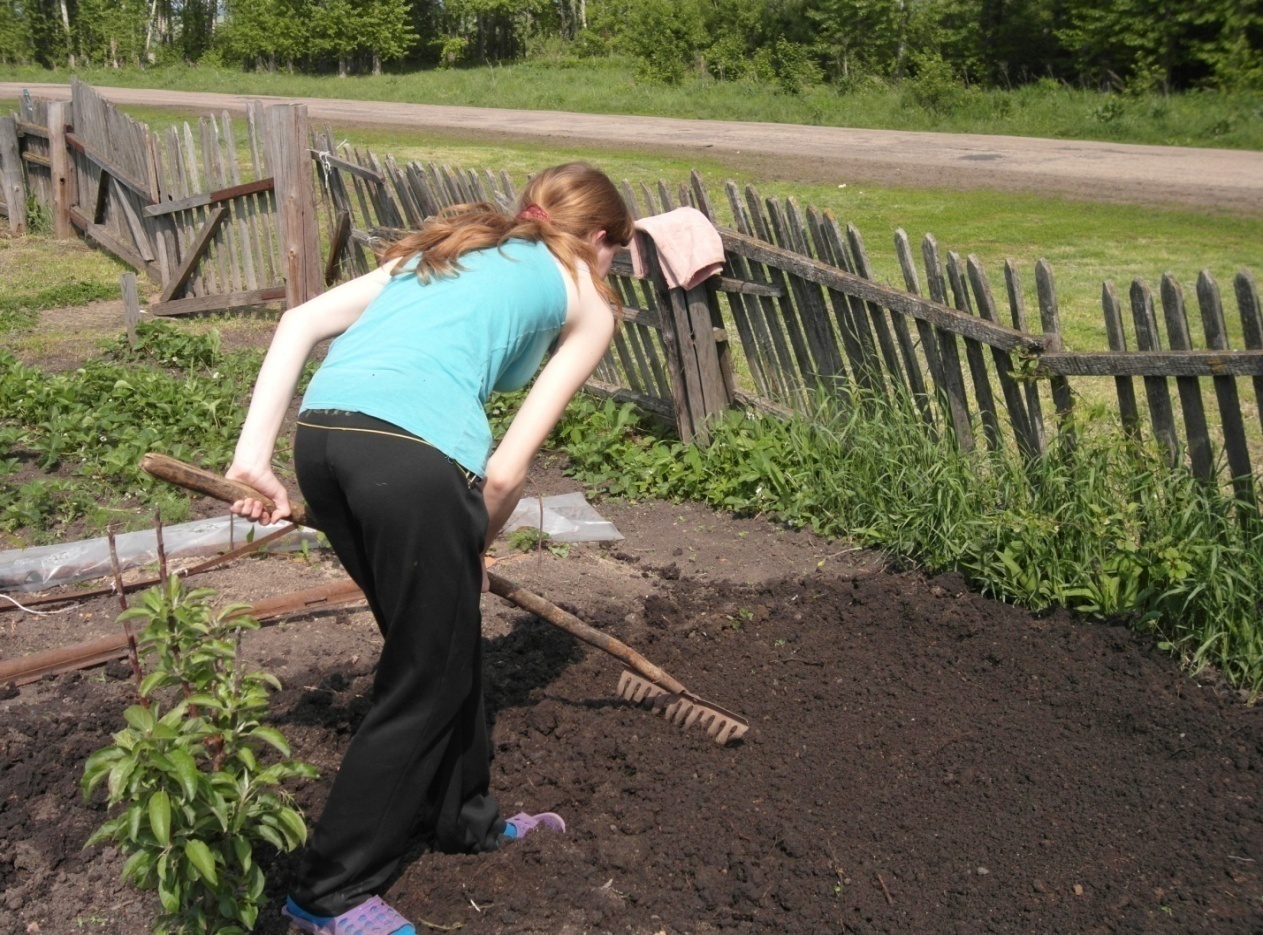 фото 1: Подготовка почвы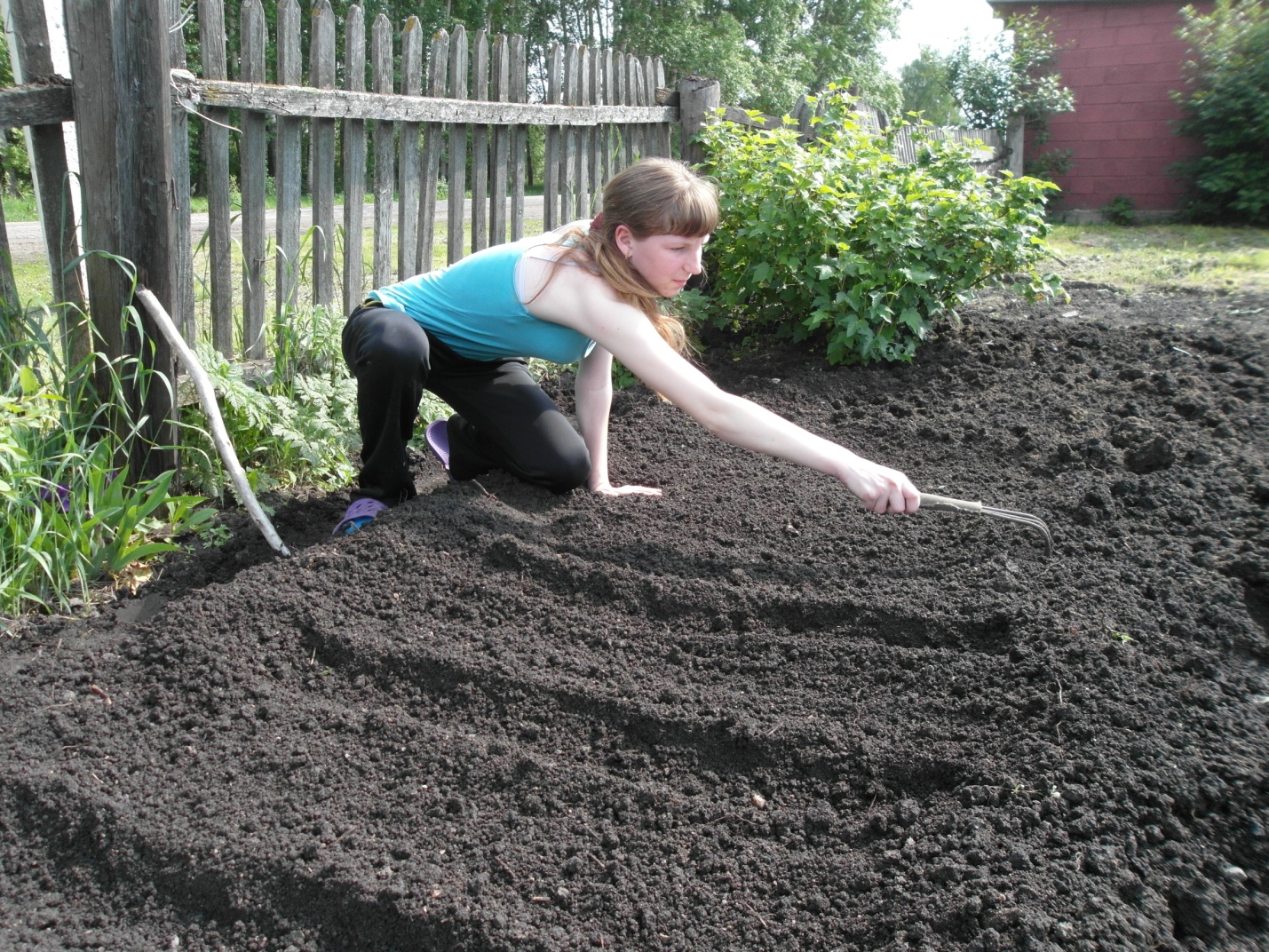 Фото2: Разбивка рядков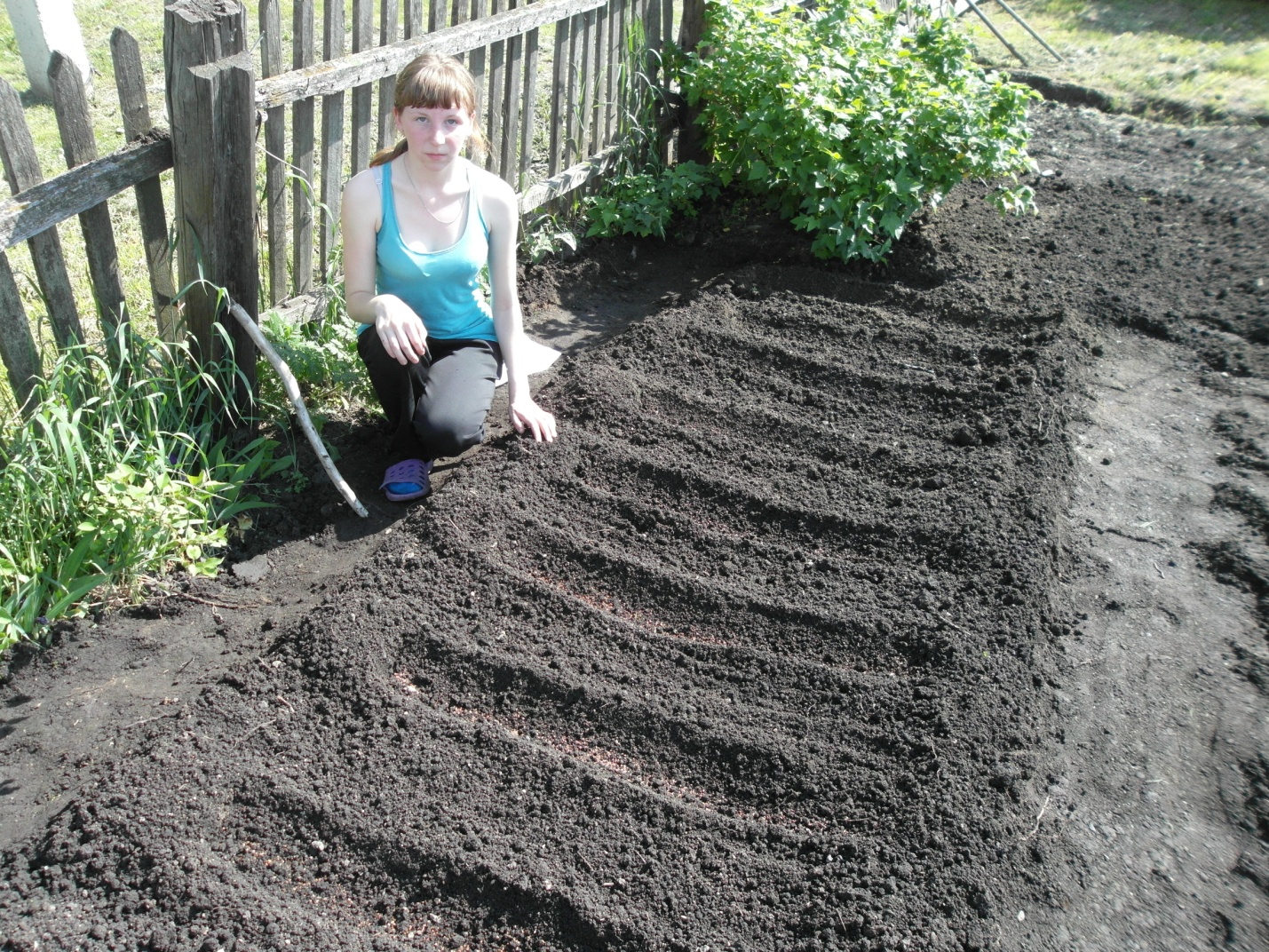 Фото3: Посев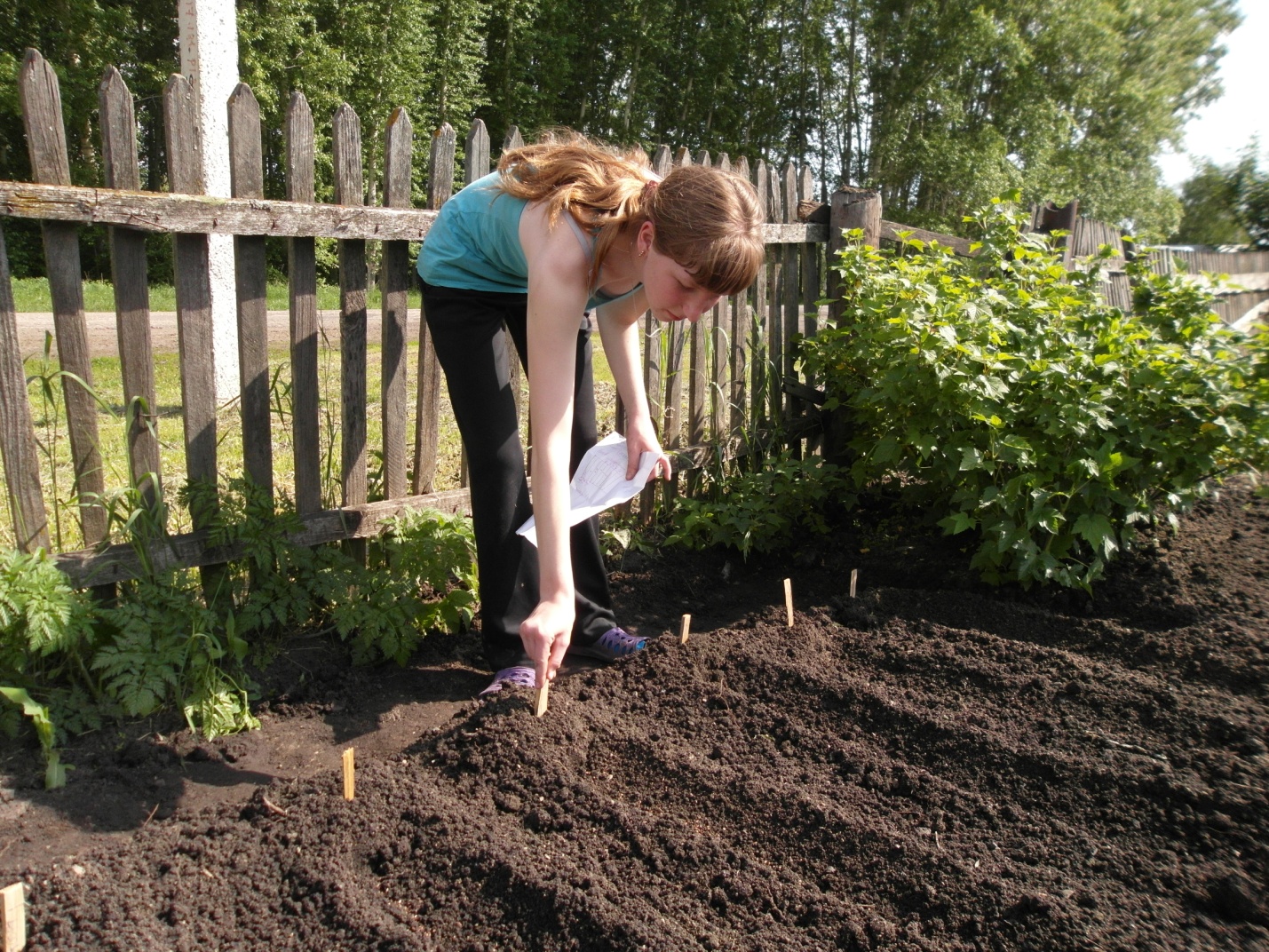 Фото 4:Разметка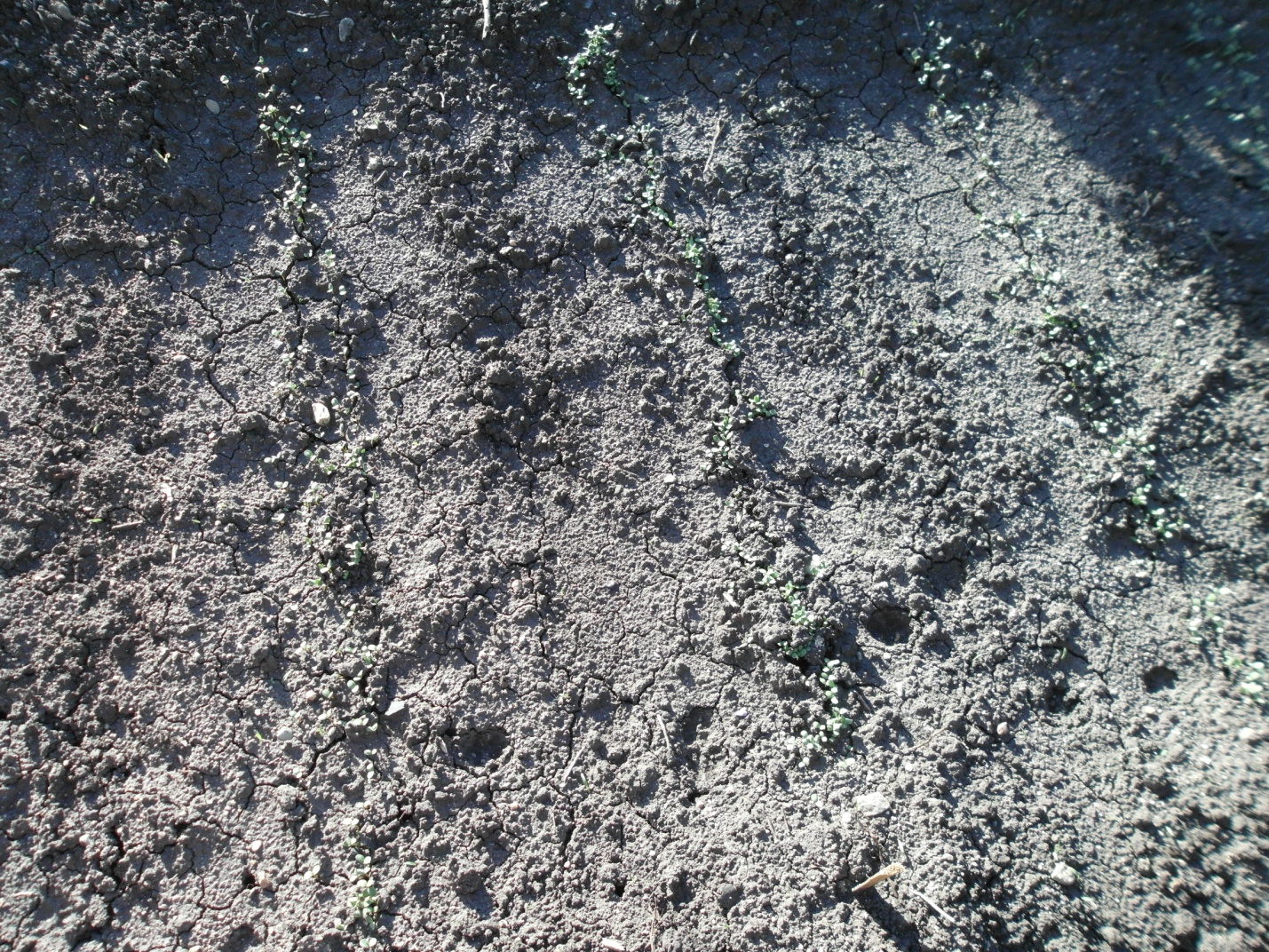 Фото 5: Всходы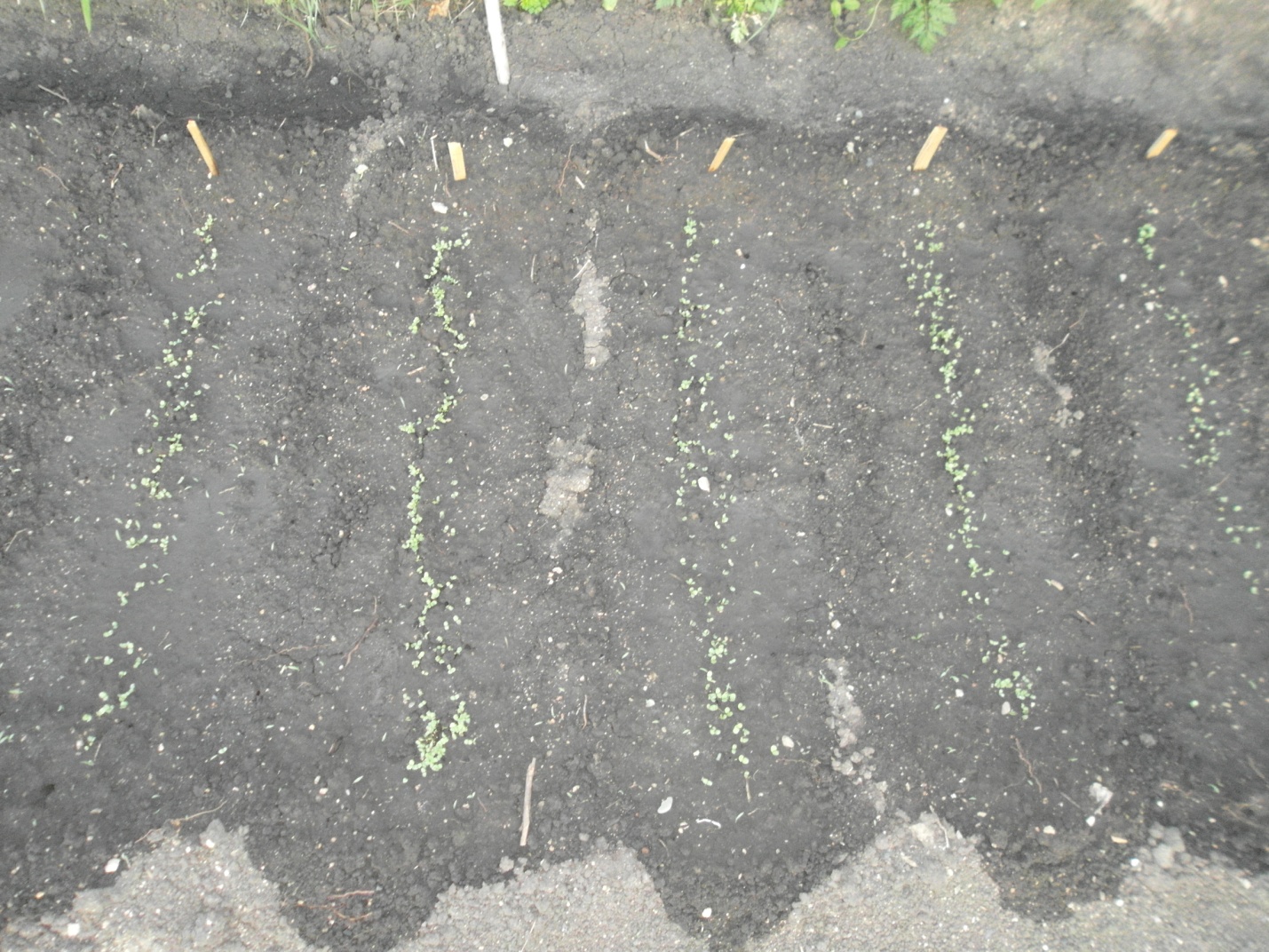 Фото 6: всходы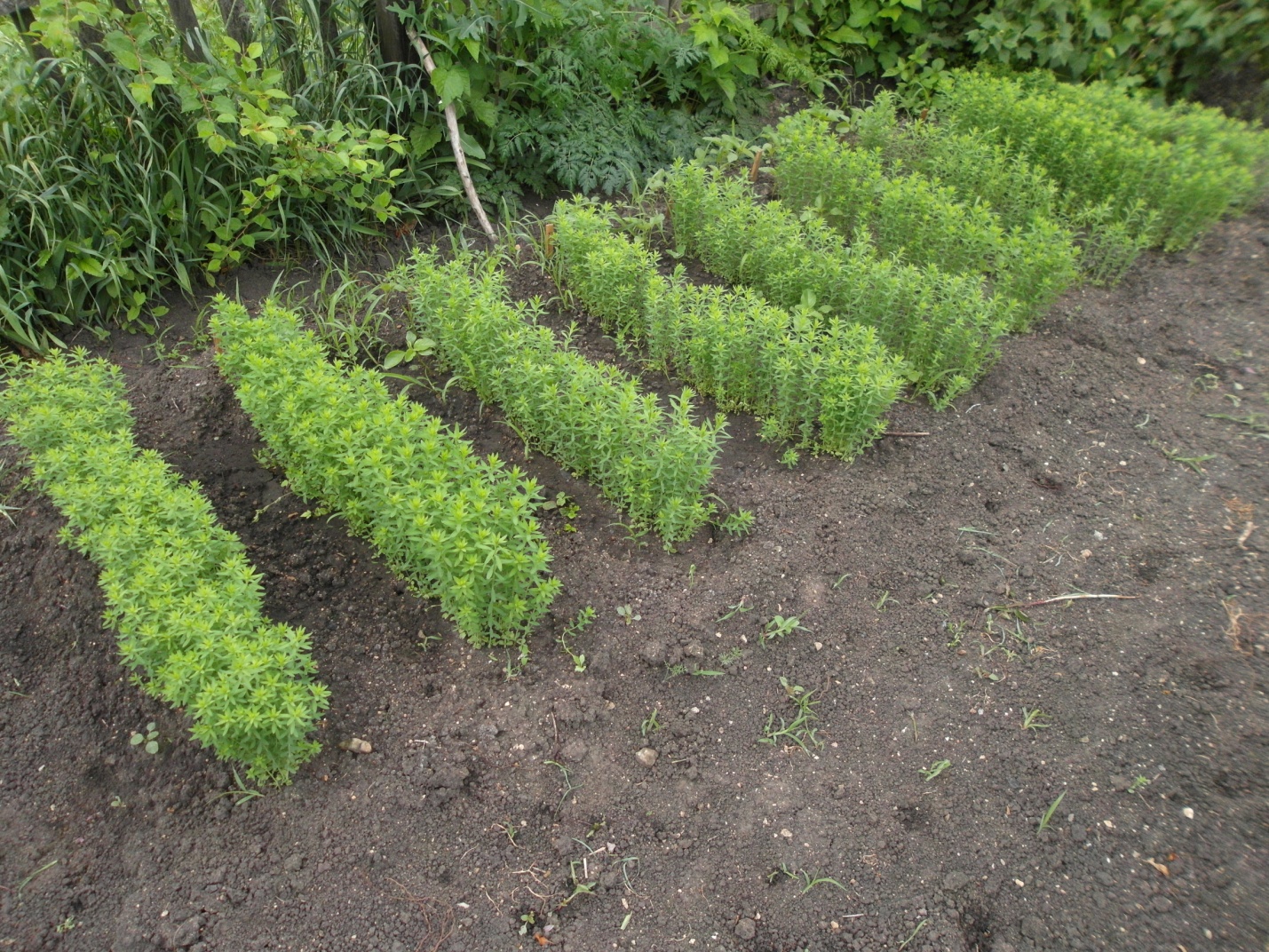 Фото 7: Фаза "елочки"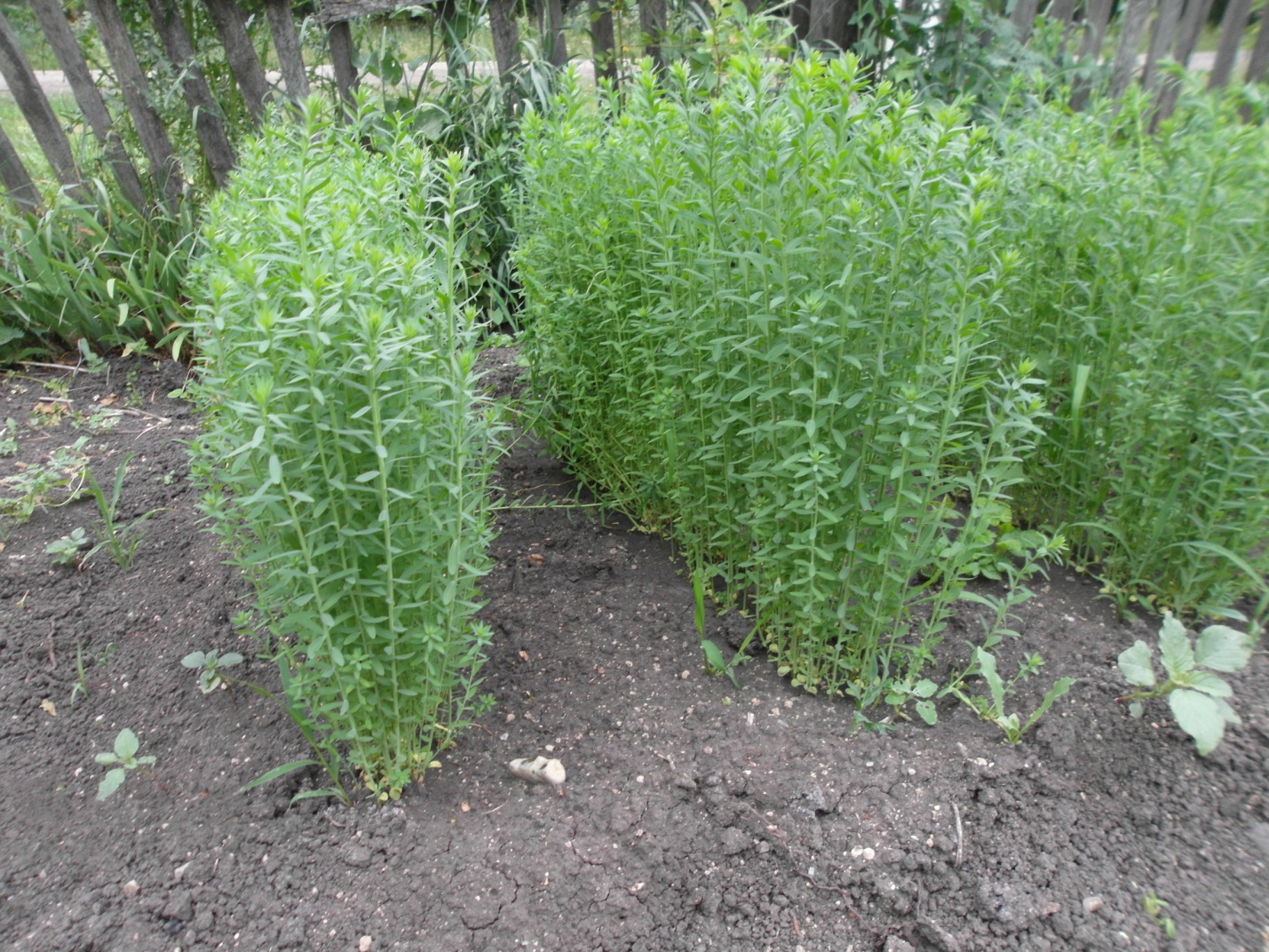 Фото 8: Фаза бутонизации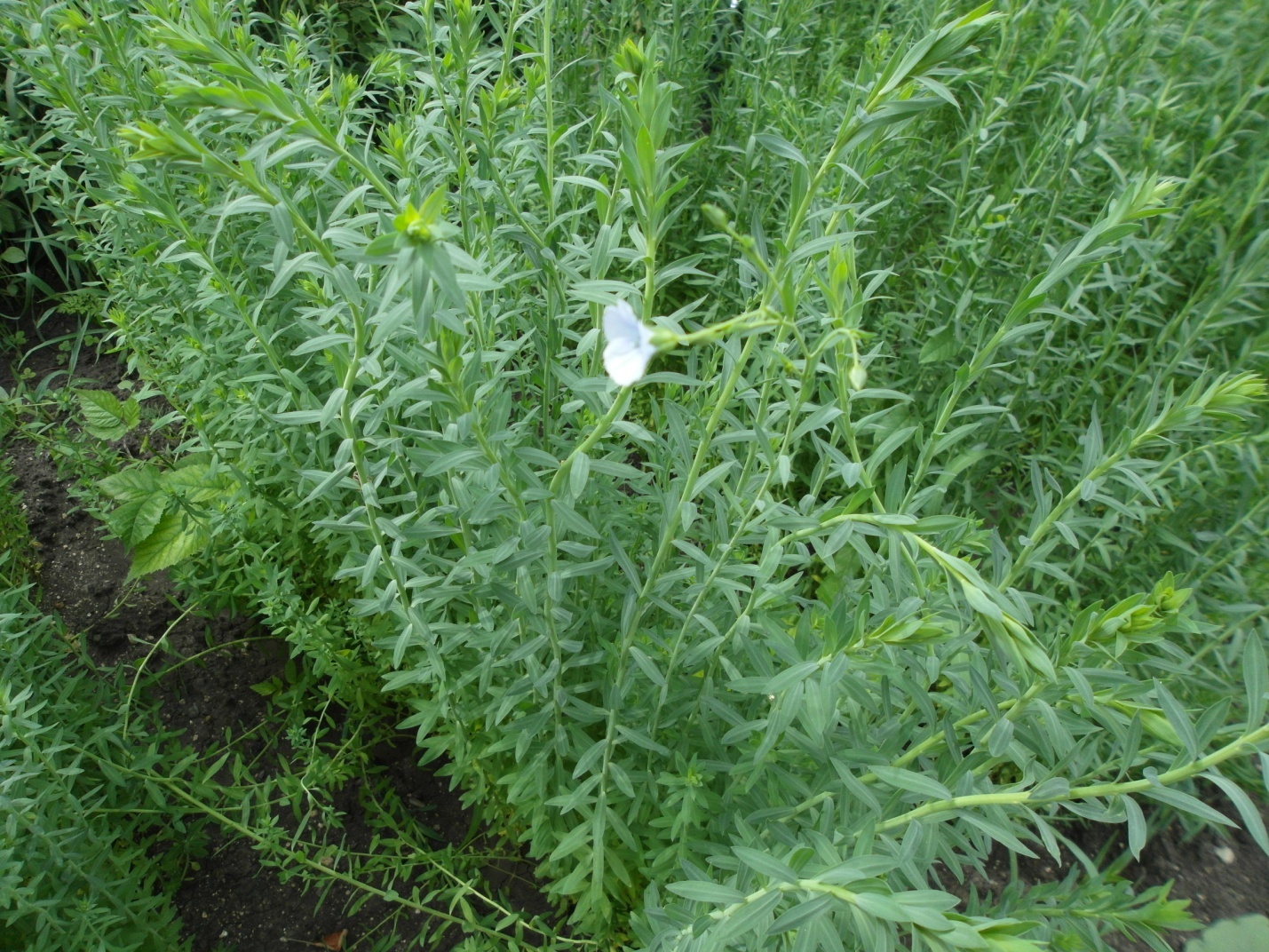 Фото 9: Начало цветения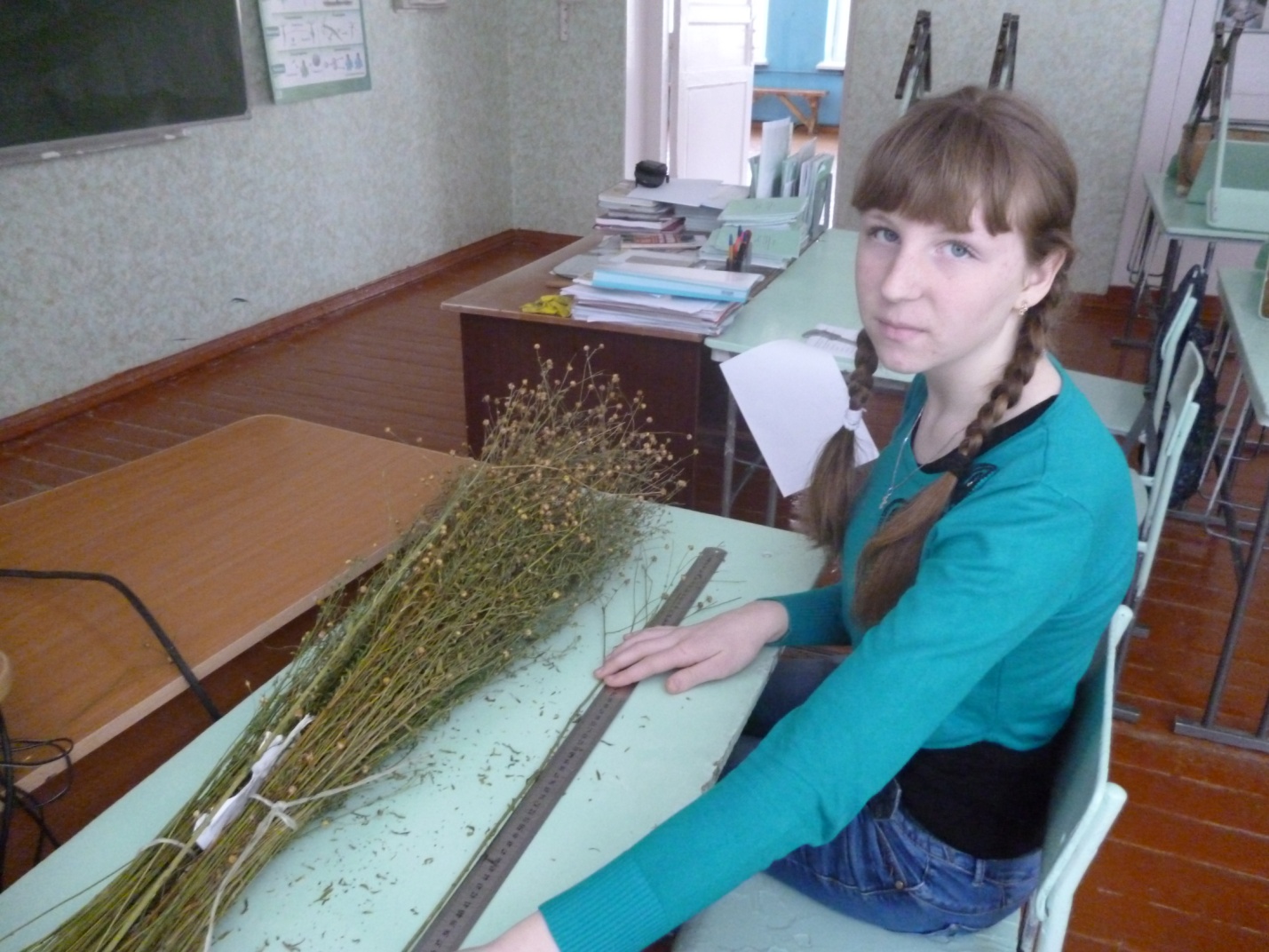 Фото 10: Измерение льна-долгунца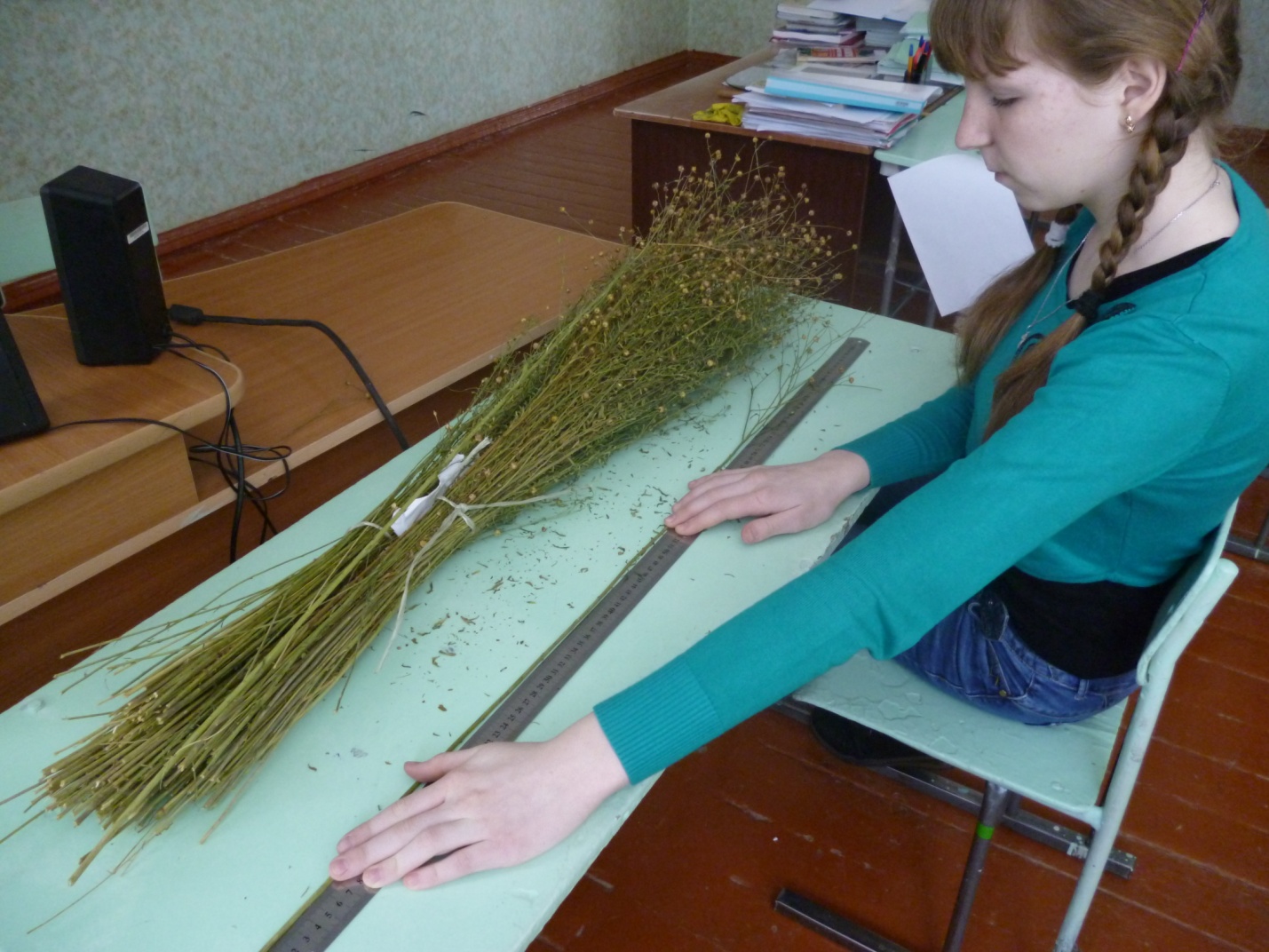 Фото 11: Измерение  длины стеблей льна-долгунца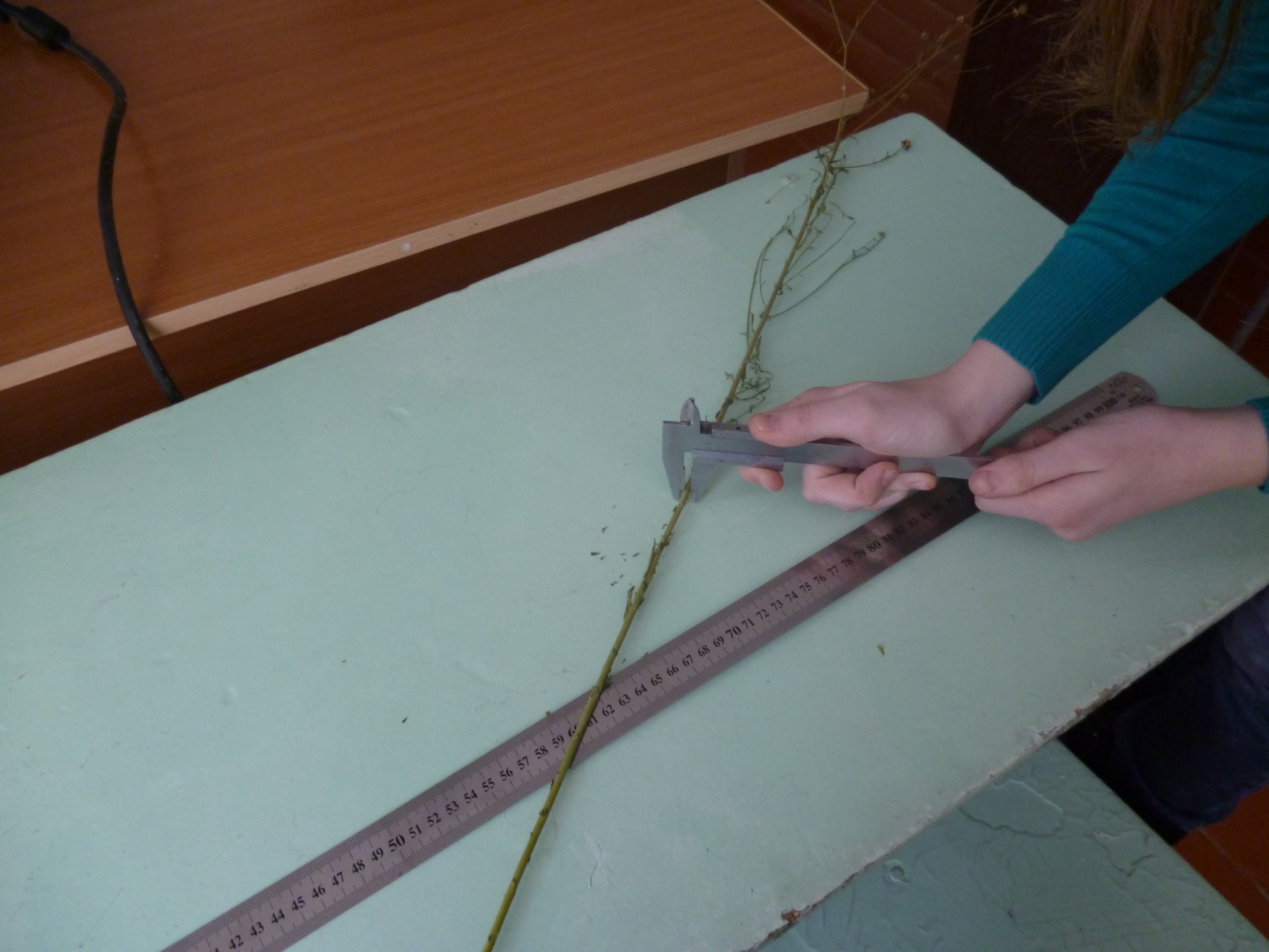 Фото 12: Измерение толщины стебляУсловное обозначениеФенофазаПризнаки по которым определяют фенофазуНВНачало появления всходовПоявление семядольных листочковПВПолное появление всходовПоявление первых настоящих листочковРРРазвитие розетки листьевОбразование множества настоящих листьевОСОбразование стеблейРазвитие стебля до появления бутонов и цветовББутонизацияФормирование бутонов, окрашивание соцветий и отдельных цветовНЦНачало цветенияРаскрывание бутов, наличие вполне распустившихся цветков при продолжающейся  фазе бутонизацииМЦМассовой цветениеБолее половины бутонов превратились в цветыОЦОтцветаниеНОПНачало образование плодовОпадение околоцветника и набухание завызиННПНаличие только незрелых плодовСемена большинства растений сформировались, но не имеют характерной окраски для данного видаПСПолная спелостьНаличие только зрелых плодов с твердыми семенамиНОНачало осыпания семянОсыпание семян при наличии только зрелых плодовЗСЗеленой спелость стеблейСтебли имеют зеленую окраску, но появляется желтый оттенокРЖСРанняя желтая спелость стеблейСтебли имеют  зеленую окраску, с желтым оттенкомПЖСПолная желтая спелостьСтебли имеют желтую окраскуНазвание сорта льна-долгунцаПосевВсходыФаза "елочки"Фаза бутонизацииФазацветенияФазацветенияФаза созреванияНазвание сорта льна-долгунцаПосевВсходыФаза "елочки"Фаза бутонизацииФазацветенияФазацветенияРанняя желтаяТост-328.0503.0624.06-20.07.20.07.-27.0720.07.-27.0727.07.- 13.08.04.09.Фаза развитияПоказателиВысота растений, смФаза "елочки""(начало)n10Фаза "елочки""(начало)min5Фаза "елочки""(начало)max7Фаза "елочки""(начало)Xсред.6Фаза бутонизации (начало)n10Фаза бутонизации (начало)min74Фаза бутонизации (начало)max78Фаза бутонизации (начало)Xсред.75,9Фаза цветения (начало)n10Фаза цветения (начало)min79Фаза цветения (начало)max86Фаза цветения (начало)Xсред.90,6Фаза созреванияn10Фаза созреванияmin105Фаза созреванияmax111Фаза созреванияXсред.108,1Фаза созреванияПоказателиДлина стеблей, смТолщинаn1010min681,0max732,0Xсред.70,81,7Техническая длина (до соцветия),смДиаметр стебля, мм71, 69, 73,73,71,69,68, 70, 71, 73(ср.70,8)2;1;2;1,5; 2; 1; 2; 2; 1,5; 2.(ср.1,7)Фаза развитияВысота растенийФаза "елочки"(начало)6,5,6,7,6,6,5,7,7,5.(ср.6)Фаза бутонизации (начало)74,76, 76, 75,77,78,76,76,75,76.(ср.75,9)Фаза цветения (начало)79, 84, 81,81,79,80, 81,84, 86, 86, 85(ср.90,6)Фаза созревания110;107; 110; 110;111; 107;107;105; 107;107.(ср.108,1)